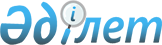 О некоторых вопросах бюджетных инвестиций
					
			Утративший силу
			
			
		
					Постановление акимата Кызылординской области от 15 июля 2015 года № 88. Зарегистрировано Департаментом юстиции Кызылординской области 13 августа 2015 года № 5099. Утратило силу постановлением акимата Кызылординской области от 9 января 2017 года № 680      Сноска. Утратило силу постановлением акимата Кызылординской области от 09.01.2017 № 680 (вводится в действие по истечении десяти календарных дней после дня первого официального опубликования).

      В соответствии с Кодексом Республики Казахстан от 4 декабря 2008 года "Бюджетный кодекс Республики Казахстан" акимат Кызылординской области ПОСТАНОВЛЯЕТ:

      1. Определить акционерное общество "Региональный центр государственно-частного партнерства Восточно-Казахстанской области" юридическим лицом на осуществление:

      1) экономической экспертизы технико-экономических обоснований областных бюджетных инвестиционных проектов, а также областных бюджетных инвестиционных проектов, планируемых к финансированию за счет кредитов из республиканского бюджета и целевых трансфертов на развитие;

      2) экономической экспертизы бюджетных инвестиций, планируемых к реализации посредством участия государства в уставном капитале юридических лиц за счет средств областного бюджета, а также бюджетных инвестиций, планируемых к финансированию за счет целевых трансфертов на развитие;

      3) экономической экспертизы бюджетного кредитования бюджетных инвестиционных проектов, требующих разработки технико-экономического обоснования, и реализации государственной инвестиционной политики финансовыми агентствами за счет средств областного бюджета.

      2. Контроль за исполнением настоящего постановления возложить на заместителя акима Кызылординской области Годунову Н.Н. 

      3. Настоящее постановление вводится в действие со дня первого официального опубликования.


					© 2012. РГП на ПХВ «Институт законодательства и правовой информации Республики Казахстан» Министерства юстиции Республики Казахстан
				
      Исполняющий обязанности акима

      Кызылординской области

Н. Алибаев
